Name_____________________  Date_____________I Can 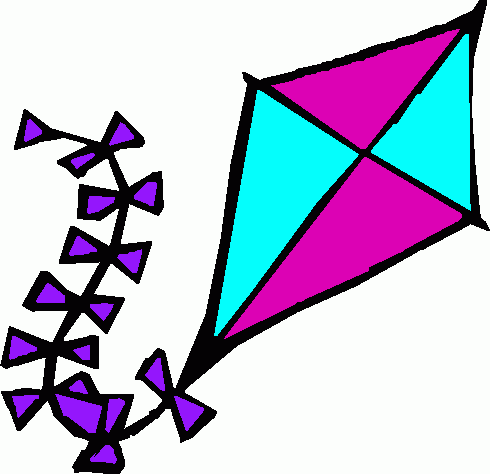 Roll the Dice and find the Product of Two Factors.I can draw an array.I can draw a set.I can write a fact family for my math problem.I have checked my work and my kite is complete.I have solved my partner’s kite below. _________*_______=__________